Nome completo do(a) candidato(a)TÍTULO DO PRÉ-PROJETO (até 3 linhas)Pré-projeto de pesquisa apresentado ao curso de (Mestrado/Doutorado) do Programa de Pós-Graduação em Engenharia Elétrica da Universidade Federal de Santa Maria (UFSM, RS).Santa Maria, RSSetembro de 2020.MOTIVAÇÃOO pré-projeto de mestrado é limitado a 5 (cinco) páginas incluindo a capa.O pré-projeto de doutorado é limitado a 10 (dez) páginas incluindo a capa.Este documento deverá conter pelo menos a motivação, a justificativa, os objetivos e as referência bibliográficas. Fonte “arial” tamanho “12”, espaçamento de linhas “1,5”.JUSTIFICATIVAApresentar a justificativa da proposta deste pré-projeto para ingresso no curso de Mestrado/Doutorado em Engenharia Elétrica.Abaixo exemplo de posicionamento, título e fonte de figura.Figura 1 – Exemplo de figura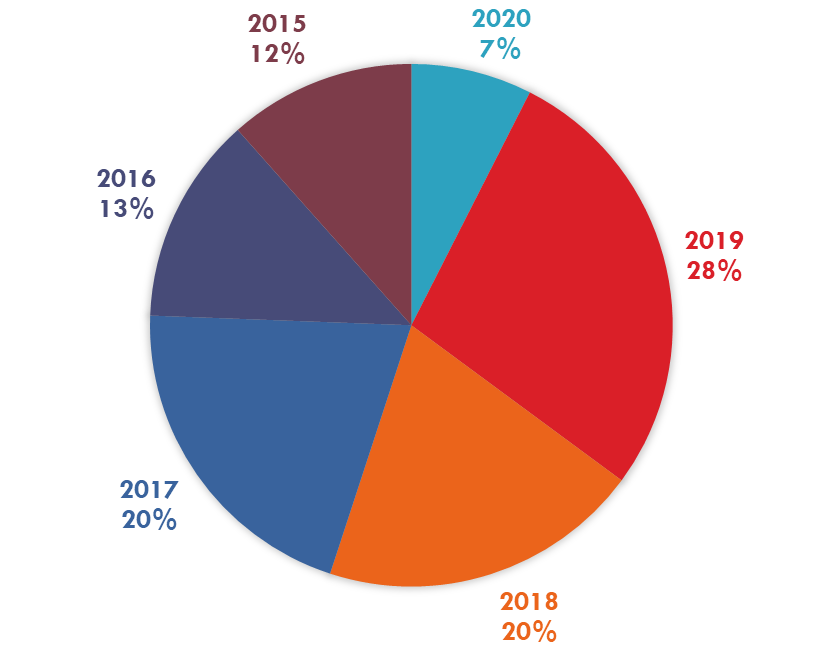 Fonte: Autor.Abaixo exemplo de posicionamento, título e fonte de tabela.Tabela 1 – Exemplo de tabelaFonte: Autor.OBJETIVOSDescrever os objetivos gerais e específicos do pré-projeto ou formular as hipóteses que justifiquem o temaREFERÊNCIASNeste campo devem ser incluídas, no formato abaixo e seguindo a norma MDT (disponível em https://www.ufsm.br/app/uploads/sites/553/2019/04/Manual_de_Dissertacoes_e_Teses-2015.pdf), referências contendo artigos publicados em periódicos nacionais e/ou internacionais, teses, dissertações, publicações em congressos, revistas, livros, e outras publicações pertinentes. ASSOCIAÇÃO BRASILEIRA DE NORMAS TÉCNICAS. NBR6023: informação e documentação - referências - elaboração. Rio de Janeiro, 2002.ANEEL – AGÊNCIA NACIONAL DE ENERGIA ELÉTRICA. Regulação dos Serviços de Distribuição. Disponível em: https://www.aneel.gov.br/regulacao-dos-servicos-de-distribuicao. Acesso em: 03 set. 2020.______. Procedimentos de Distribuição de Energia Elétrica no Sistema Elétrico Nacional – PRODIST. 2016. Disponível em: https://www.aneel.gov.br/prodist. Acesso em: 14 set. 2020.AnoQuantidadeValor (R$)2013347121201440510320154051212016462153201744915720185071502019419143Total2.994948Média427,71135,43